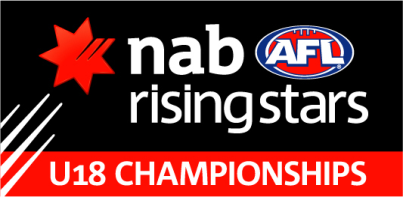 Round 3SOUTH AUSTRALIA v VIC METRO, SATURDAY 16 JUNE, Alberton Oval, 12.00pmVIC METRO v SABacksMatthew Scharenberg 29Matthew Wallis 36Harley Montgomery 11H BacksSam Colquhoun 7Aaron Luccon 40Trent Dumont 13CentresNick Amato 6Oliver Johnson 14James Aish 16H FwdsSam Mayes 26Ethan Gill 39Tim Broomhead 20FwdsTroy Menzel 25Brodie Murdoch 31Ben Kennedy 4FollowersBrodie Grundy 42Nathan Stark 12Travis Schiller 3InterchangeTom Schott 33Tim O’Brien 24Matthew McDonough 15Alex Spina 9Dwayne Wilson 5BacksM Haynes 25M Dick 24J McKenzie 9H BacksN Vlastuin 22K Jaksch 33T Temay 11CentresT Tyquin 13J O’Rourke 14J Macrae 16H FwdsJ Ballard 27L McBean 40B Lennon 19FwdsL Hunter 8J Stewart 38J Daniher 36FollowersS Gilmour 34B Wood 17N Hrovat 6InterchangeJ Kelly 1A Corr 37J Billings 12L McDonald 20C Salem 23T Boyd 31